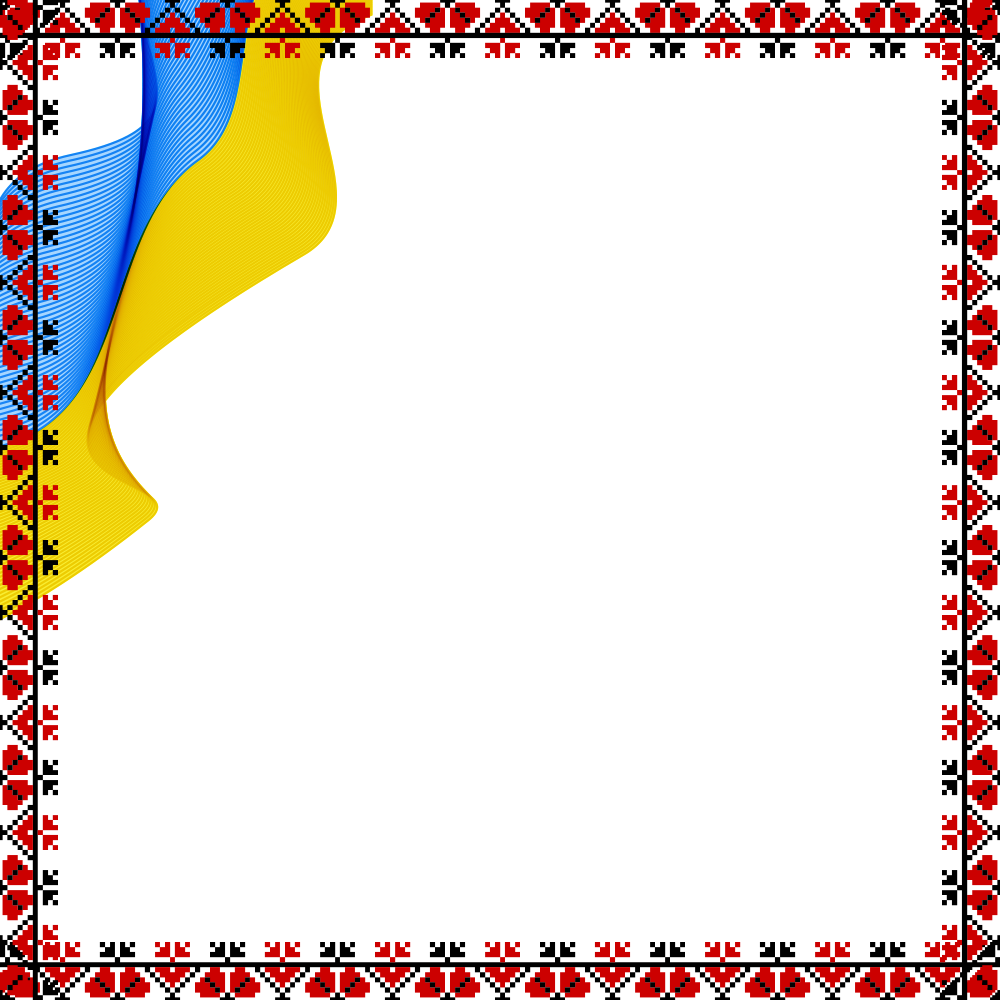 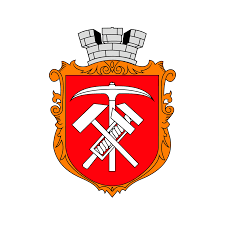                                                      Структура доходів бюджету                                                    Здолбунівської територіальної громади                                                  за І півріччя 2022 року  Загальний обсяг дохідної частини склав 166 534 904,01 грн.